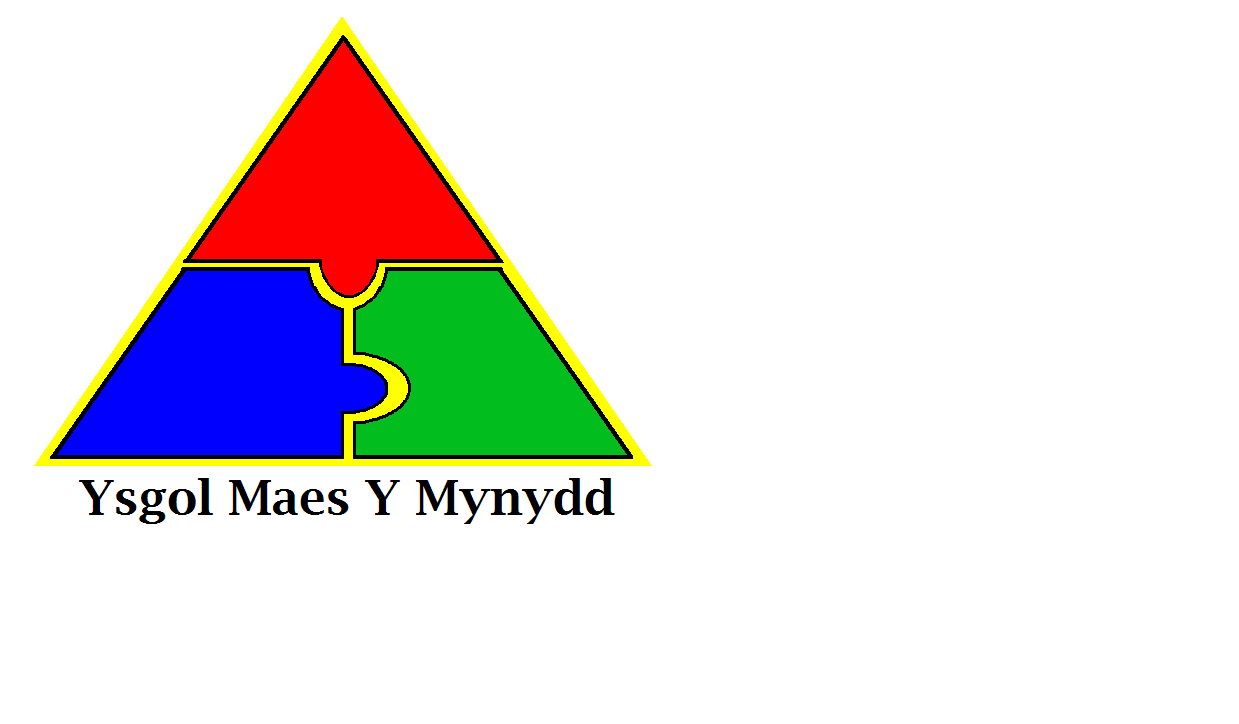     	          Weekly Newsletter Friday 13th April 2018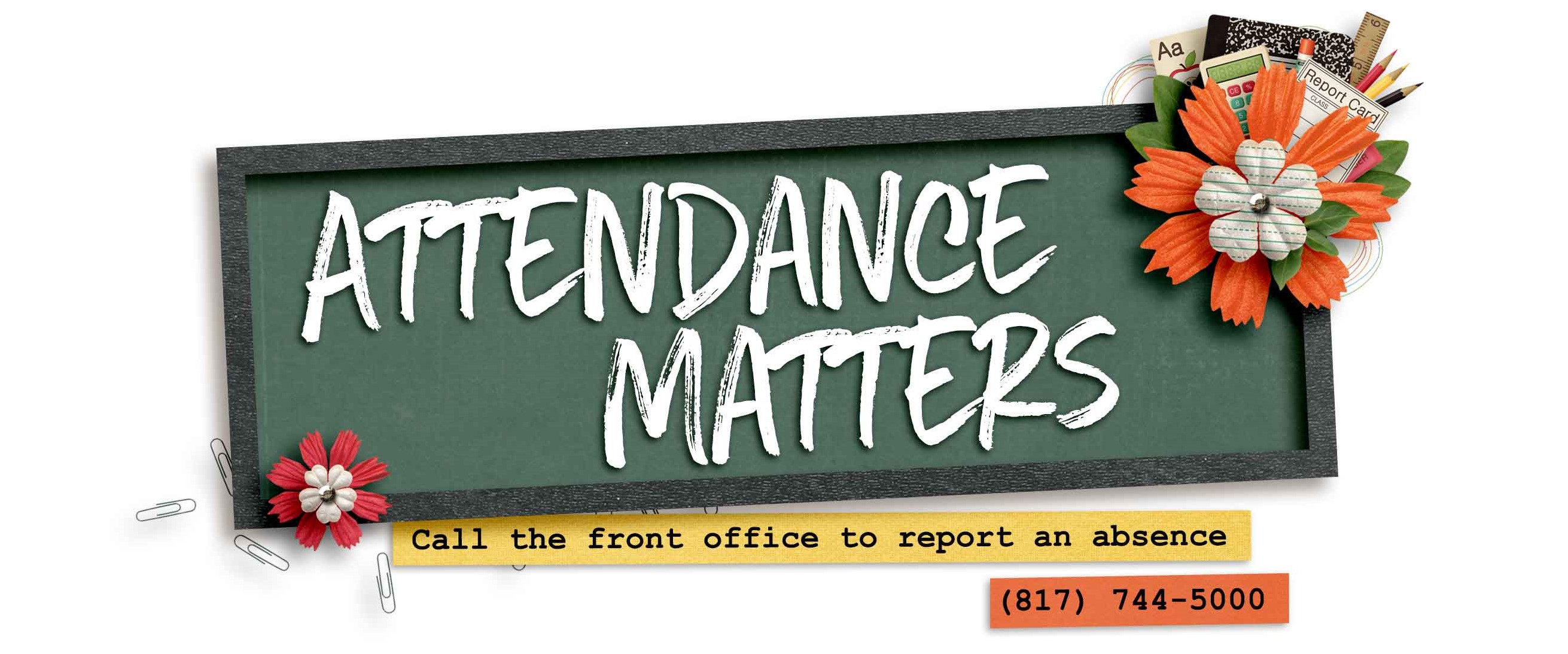 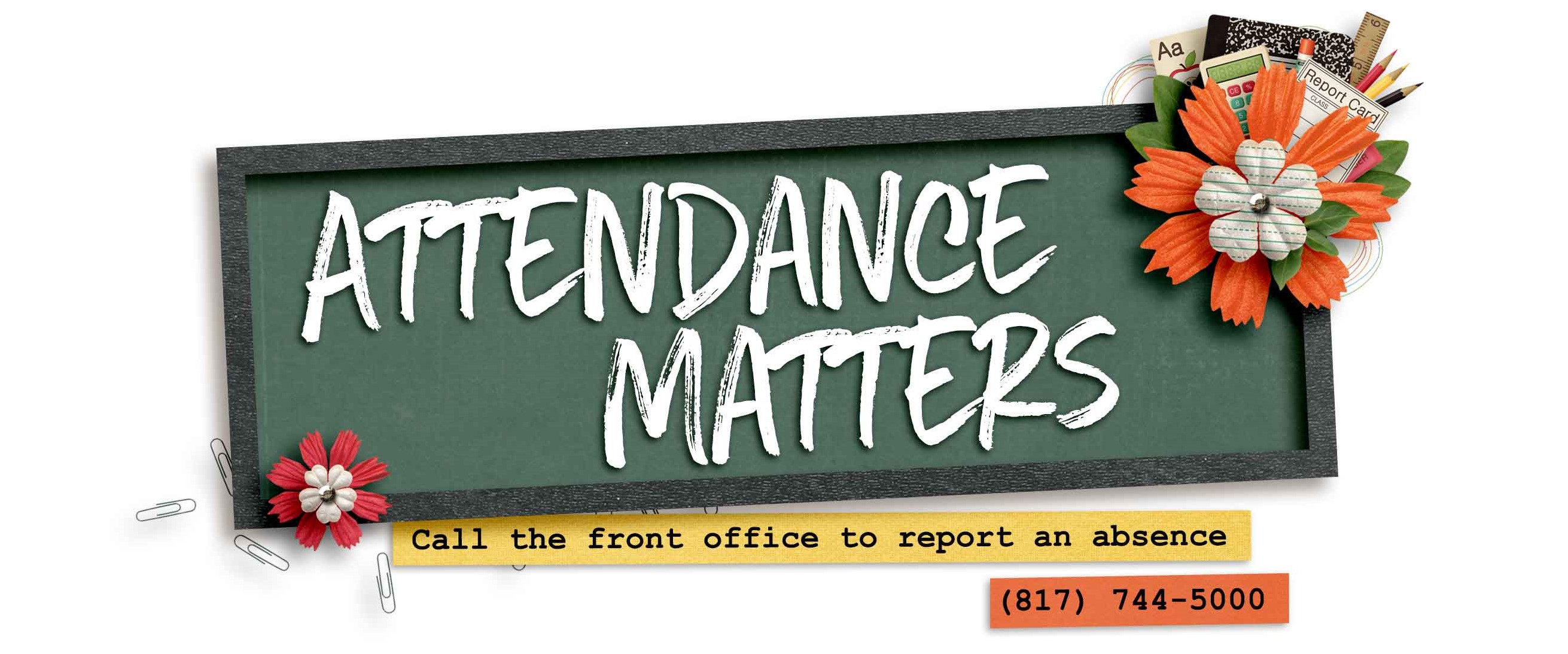 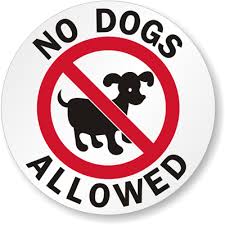 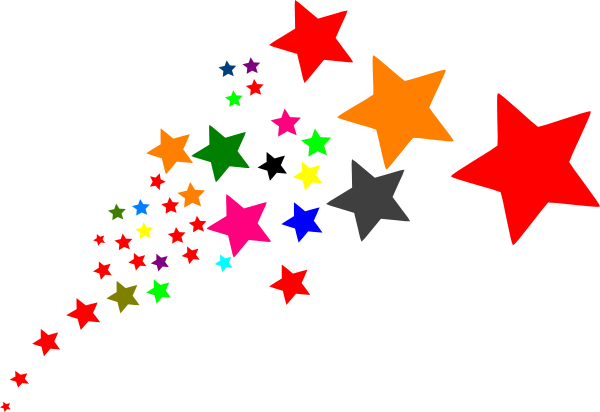 